Questions
Q1.
(a) Work out 2 × (8 – 3). . . . . . . . . . . . . . . . . . . . . . (1) (b) Work out 32 + 4 × 5. . . . . . . . . . . . . . . . . . . . . . (2)
 (c) Find the value of 53. . . . . . . . . . . . . . . . . . . . . . (1) (d) Find the square root of 16. . . . . . . . . . . . . . . . . . . . . . (1)(Total for Question is 5 marks)Q2.
(a) Write down the value of 72      ..............................................................................................................................................(1)(b) Write down the value of 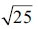       ..............................................................................................................................................(1)(c) Write down the value of 23      ..............................................................................................................................................(1)(Total for Question is 3 marks)Q3.
(a) (i) Work out 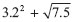    Write down all the figures from your calculator display.      ..............................................................................................................................................(ii) Write your answer to (a)(i) correct to 2 significant figures.      ..............................................................................................................................................(2)(b) Work out the value of 105      ..............................................................................................................................................(1)(Total for Question is 3 marks)Q4.
(a) Work out 34      ..............................................................................................................................................(1)(b) Write down the cube root of 64      ..............................................................................................................................................(1)(Total for Question is 2 marks)Q5.
 Work out the value of √14.44 × (7.3 − 2.45)2Write down all the figures on your calculator display.





...........................................................(Total for Question is 2 marks)Q6.
Here is a list of numbers.5     15     30     50     60     90     100     125From the numbers in the list, write down(i) two different numbers that add up to an even number	      ..............................................................................................................................................(ii) a multiple of 20      ..............................................................................................................................................(iii) a factor of 45      ..............................................................................................................................................(iv) a cube number      ..............................................................................................................................................(Total for Question is 4 marks)Q7.
 Sally has three tiles. 
Each tile has a different number on it.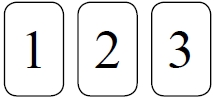 Sally puts the three tiles down to make a number. 
Each number is made with all three tiles.How many different numbers can Sally make?(Total for question = 2 marks)Q8.
 Here are four cards. 
There is a number on each card.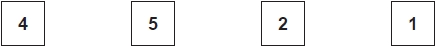 
(a)  Write down the largest 4-digit even number that can be made using each card only once.




...........................................................(2)
(b)  Write down all the 2-digit numbers that can be made using these cards.









(2)(Total for question is 4 marks)Q9.
 Express 180 as a product of its prime factors.











...........................................................(Total for Question is 3 marks)Q10.
 Caroline is making some table decorations. 
Each decoration is made from a candle and a holder.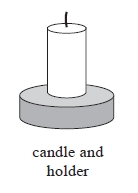 
Caroline buys some candles and some holders each in packs.There are 30 candles in a pack of candles. 
There are 18 holders in a pack of holders.Caroline buys exactly the same number of candles and holders.(i)  How many packs of candles and how many packs of holders does Caroline buy?













........................................................... packs of candles
........................................................... packs of holders
Caroline uses all her candles and all her holders.(ii)  How many table decorations does Caroline make?



........................................................... table decorations(Total for question = 5 marks)Q11.
Veena bought some food for a barbecue.
She is going to make some hot dogs.
She needs a bread roll and a sausage for each hot dog.There are 40 bread rolls in a pack.
There are 24 sausages in a pack.Veena bought exactly the same number of bread rolls and sausages.(i) How many packs of bread rolls and packs of sausages did she buy?. . . . . . . . . . . . . . . . . . . . . . packs of bread rolls . . . . . . . . . . . . . . . . . . . . . . packs of sausages. (ii) How many hot dogs can she make?      ..............................................................................................................................................(Total for Question is 5 marks)	Name: _______________________________________________ Foundation Unit 1c–d topic testDate:Time: 40 minutes Total marks available: 38 Total marks achieved: ______ 